1.Яка команда дозволяє задати часовий пояс в сценарії safemysqld2.Яка з команд встановлює часовий пояс центральній частині Сполучених Штатів в сценарії safemysqld3.Який ключ утиліти mysqladmin дозволяє задати пароль користувача4.Який із сценаріїв стежить за нормальною роботою сервера і в разі збою перезавантажує його5.Яка опція вкаже серверу не використовувати таблиці дозволів для перевірки з'єднань і дозволить підключитися до повноважень користувача root без пароля в екстрених ситуаціях6.Яка опція утиліти mysqladmin дозволяє перезавантажити таблиці дозволів?7.Яка опція сценарію mysql.server дозволяє зупинити сервер8.Який із сценаріїв призначений для використання на комп'ютерах з системою запуску / завершення роботи System V9.Яка опція mysqladmin дозволяє зупинити сервер10.Який з операторів дозволяє створювати користувачів MySQL і налаштувати їх привілеї11.У якій таблиці зберігається інформація про привілеї рівня таблиці12.Які операції дозволяє або забороняє привілей process13.Які операції дозволяє або забороняє привілей all14.Які операції дозволяє або забороняє привілей usage15.Вкажіть вірне твердження16.Вкажіть існуючі привілеї17.Вкажіть вірні твердження18.Для чого призначена команда RESTORE TABLE19.Яка утиліта призначена для створення sql-образу таблиці20.Для чого призначена команда REPAIR TABLE21.Вкажіть вірні твердження22.Яка утиліта використовується для опису, перевірки, оптимізації та відновлення таблиць MySQL23.Яка утиліта дозволяє відновити таблиці з двійкового журналу24.Вкажіть вірне твердження25.Вкажіть вірні твердження26.Яка утиліта дозволяє розпакувати таблицю MyIsam, стиснуту з допомогою myisampack27.Який метод пошуку записів застосовується для таблиць типу Heap28.Яку розмірність має тип YEAR29.Яку інформацію зберігає файл, що має розширення .frm30.Вкажіть вірне твердження31.Вкажіть вірне твердження32.Для чого служить команда mysqladmin variables33.Яке розширення має файл загальному протоколі34.Яка опція дозволяє підключитися по іменовані канали35.Яку інформацію зберігає файл, що має розширення .myd36.Яке розширення має файл, який містить ID-номер процесу сервера37.Вкажіть вірне твердження38.Яка опція вкаже сервера mysql виконати запити тільки до певної базі даних39.Яка інструкція дозволяє дізнатися, скільки записів буде прочитано при виконанні заданої інструкції SELECT40.Який сценарій дозволяє впорядкувати записи журналу повільних запитів41.Яка інформація зберігається в стандартній базі даних test42.Яка інструкція призначена для оцінки продуктивності запитів43.Який сценарій дозволяє порівняти результати тестів44.Для чого призначена опція DELAY_KEY_WRITE45.Який сценарій послідовно запускає всі тести демонстраційної бази даних46.Яка інструкція усуває порожні проміжки, що залишилися після видалення записів47.Яку інформацію містить стовпець Db таблиці db48.Вкажіть вірне твердження49.Який стовпець таблиці db визначає базу даних, до якої застосовується запис50.Вкажіть типи таблиць, які не підтримуються MySql51.Визначте призначення опції delayed команди mysqldump52.Які програми / утиліти можна знайти на http://dev.mysql.com?53.Які програми / утиліти можна знайти на http://dev.mysql.com?54.Які програми / утиліти можна знайти на http://dev.mysql.com?55.Скільки місця в байтах займає одне значення з типом даних INT?56.Який SQL-оператор створює базу даних в MySQL?57.Яка функція дозволяє отримати одночасно поточні дату / час?58.Яка функція дозволяє отримати одночасно поточні дату / час?59.Яка строкова функція відповідає за склейку рядків?60.Виберіть існуючі види створення таблиць61.Виберіть існуючі види створення таблиць62.. Виберіть існуючі види створення таблиць63.Виберіть варіант старту транзакції в MySQL64.Виберіть варіанти старту транзакції в MySQL65.Які математичні функції в MySQL НЕ округлюють числові значення?66.Які математичні функції в MySQL округлюють числові значення?67.Які математичні функції в MySQL округлюють числові значення?68.Які математичні функції в MySQL округлюють числові значення?69.Транзакція у БД – це..70.Процес перепроектування БД з метою зменшення надлишковості має назву…71.У БД дані зберігаються...72.Найбільш поширеними в практиці є:73.База даних - це:74.Таблиці в базах даних призначені:75.Найбільш точним аналогом реляційної бази даних може служити:76.Стовпець таблиці називається:77.Коли місце збереження інформації стає базою даних?78.Місце збереження інформації стає базою даних якщо…79.Що таке СУБД?80.Яке призначення СУБД?81.Якими бувають моделі зберігання даних?82.Як називаються рядочки в таблицях бази даних?83.Що відповідає за безпеку даних в БД84.Історично першою моделлю баз даних була:85.В базах даних запис, що зберігається та логічний запис …86.Окремі об'єкти в БД це…87.Що таке  ER-діаграма?88.Яку назву має найменша збережена одиниця в БД89.Що таке аномалія в БД?90.Представлення бази даних з погляду користувачів. Вкажіть рівень, що описує ту частину бази даних, яка стосується окремого користувача:91.Узагальнююче представлення бази даних. Вкажіть рівень, що описує, які дані зберігаються у базі даних, а також зв’язки, між ними. Фактично це повне представлення вимог до даних з боку організації, яке не залежить від способу їх зберігання:92.Фізичне представлення бази даних у комп’ютері. Вкажіть рівень, що описує, як інформація зберігається у базі даних. Він містить опис структур даних і організації окремих файлів, використовуваних для зберігання даних у запам’ятовуючих пристроях:93.Структура файлу реляційної бази даних (БД) повністю визначається:94.Чи містить яку-небудь інформацію таблиця, в якій немає жодного запису?95.Без яких об'єктів не може існувати база даних?96.Ієрархічна база даних - це?97.Мережева база даних - це?98.Реляційна база даних - це?99.Таблиці в базах даних призначені…100.Чи містить яку-небудь інформацію таблиця, в якій немає полів?101.Найбільш точним аналогом плоскої бази даних може служити …102.Система керування базами даних - це:103.У записі файлу реляційної бази даних (БД) може міститися…104.Яку назву має множина логічно взаємозалежних баз даних, розподілених у комп'ютерній мережі?105.Вкажіть неіснуючу модель зберігання даних:106.Вкажіть автора реляційної моделі:107.Вкажіть базову структуру реляційної моделі даних:108.Яке з наступних описів типів SQL є правильним?109.Який тип даних (SQL) зберігає наближені числові значення з плаваючою комою?110.Як назвати зв’язок між таблицями, якщо він забезпечується по полям, проіндексованим Primary і Regular відповідно?111.Як назвати зв’язок між таблицями, якщо він забезпечується по полям, проіндексованим Regular і Regular відповідно?112.Який тип даних SQL не підтримує NULL значення?113.Поле якого типу не може бути проіндексоване primary key? (SQL)114.Для визначення номера телефону (наприклад, +74952539312) підійде опис: (SQL)115.Яке з наступних чисел можна внести в поле, описане як NUMERIC (5,3) (SQL)116.Яке з наступних чисел можна внести в поле, описане як NUMERIC (2,3) (SQL)117.Яке з наступних описів типів даних є вірним (SQL)118.Яке з наступних описів типів даних є вірним (SQL)119.Який тип даних (SQL) зберігає наближені числові значення з плаваючою комою120.Яке з наступних описів типів SQL є правильним?121.Яке поле можна вважати унікальним?122.Ключове поле – це поле:123.Вкажіть, яку назву має набір дій, що виконуються окремим користувачем або прикладною програмою з метою доступу або зміни вмісту бази даних 124.Мова, що містить набір операторів для підтримки основних операцій маніпулювання даними БД:125.У чому полягає особливість поля "лічильник"?126.Вкажіть тип зв’язку, коли кожному запису однієї таблиці відповідає запис з іншої таблиці та навпаки:127.Вкажіть тип зв’язку, коли кожному запису першої таблиці відповідає декілька записів другої таблиці та одному запису другої таблиці відповідає один запис першої таблиці:128.Вкажіть тип зв’язку між таблицями, коли кожному запису першої таблиці відповідає декілька записів другої таблиці та одному запису другої таблиці відповідає декілька записів першої таблиці:129.В якій з перерахованих пар дані відносяться до одного типу?130.Вибрати варіант, що не належить до логічних типів даних:131.До якого типу даних відноситься значення виразу 0,7-3> 2?132.Тип даних CHAR зберігає:133.Тип даних VARCHAR зберігає:134.Тип даних NTEXT зберігає:135.Тип даних,що зберігає числа з фіксованою точністю і масштабом.136.Тип точних числових даних, що зберігає цілі значення.137.Цілочисельний тип даних, який може приймати значення 1, 0 або NULL.138.Тип наближених числових даних, що використовується для збереження числових даних з плаваючою комою.139.Оберіть тип даних,що представляє дані в земній системі координат. 140.Оберіть тип даних,що представляє дані в евклідовому просторі (пласкій системі координат).141.Який вираз викличе помилку 142.Яка з вказаних команд не є командою SQL?143.Інструкція INSERT  це:144.Інструкція UPDATE  це:145.Інструкція АLTER – це:146.Інструкція DROP  TABLE – це:147.Інструкція DELETE – це148.Як розшифровується SQL?149.Виберіть правильний SQL запит для вставки нового запису в таблицю "Persons"150.Оберіть правильний SQL запит для вставки нового запису в таблицю "Persons", причому в полі "LastName" вставити значення "Olsen".151.Як змінити значення "Hansen" на "Nilsen" в колонці "LastName", таблиці Persons?152.Як видалити записи, де значення поля "FirstName" дорівнює "Peter"?153.Яка інструкція мови SQL використовується для створення запиту на вибірку?154.Інструкція мови SQL ''CREATE TABLE '' використовується для:155.Інструкція мови SQL "ALTER TABLE '' використовується для:156.Вкажіть коректний запит INSERT:157.Підзапит в інструкції INSERT SQL158.Вкажіть вірний синтаксис команди insert.159.Вкажіть вірний синтаксис команди update.160.Дана таблиця, що створена за допомогою SQL-виразу:
CREATE TABLE Students (Id INTEGER PRIMARY KEY, First_name VARCHAR(50) NOT NULL, Last_name VARCHAR(50) NOT NULL, Address VARCHAR(100))Який запити не дозволить додати запис в цю таблицю?161.Який варіант Insert коректний?162.У базі даних є єдина таблиця Book з первинним ключем, створеним на стовпці ID. Що буде результатом виконання виразу DELETE FROM Book?163.Дана таблиця Persons.
За допомогою якого запиту можна помістити значення 'Perez' в поле LastName
таблиці Persons?164.Яка з вказаних команд не є командою SQL? 165.У SQL-конструкції SELECT умови фільтрів вказуються після ключового слова ...166.У SQL-конструкції SELECT критерії впорядкування записів вказуються після ключового слова ...167.У SQL-конструкції SELECT опис зв’язків між таблицями по певним полям вказуються після ключового слова ...168.Для пов’язування таблиць у SQL-конструкціях реалізовано 4 типи зв’язків. Вкажіть неіснуючий варіант.169.Опція SQL-конструкції SELECT, що відповідає за впорядкування у зворотному порядку170.Існує дві таблиці books (книги)

та Izd (видавництва)

Яку кількість записів видасть наступний запит?
select books.name,izd.name from izd right join books on izd.id=books.id_izd171.Існує дві таблиці books (книги)

та Izd (видавництва)

Яку кількість записів видасть наступний запит?
Select books.name, izd.name from izd left join books on izd.id=books.id_izd172.Існує дві таблиці books (книги)

та Izd (видавництва)

Яку кількість записів видасть наступний запит?
Select books.name, izd.name from izd inner join books on izd.id=books.id_izd173.Існує дві таблиці books (книги)

та Izd (видавництва)

Яку кількість записів видасть наступний запит?
Select books.name, izd.name from izd full join books on izd.id=books.id_izd174.Який правильний порядок написання оператора Select175.Існує дві таблиці books (книги)

та Izd (видавництва)

Яку кількість записів видасть наступний запит?
Select books.name,izd.name from izd, books176.Інструкція SELECT – це:177.У реченні FROM:178.У реченні WHERE179.У реченні GROUP BY:180.У речення HAVING:181.Як вибрати всі записи з таблиці "Persons", де значення поля "FirstName" починається з букви "a"?182.Яка SQL команда використовується для вибірки даних з бази?183.Як вибрати колонку з назвою "FirstName" з таблиці "Persons"?184.Як вибрати всі поля з таблиці "Persons"?185.Як вибрати всі записи з таблиці "Persons", де значення поля "FirstName" дорівнює "Peter"?186.Як вибрати всі записи з таблиці "Persons", де значення поля "FirstName" дорівнює "Peter" і "LastName" дорівнює "Jackson"?187.Як вибрати всі записи з таблиці "Persons", де значення поля "LastName" в алфавітному порядку знаходиться між значеннями "Hansen" і "Pettersen"?188.Який SQL вираз використовується для вилучення значень без повторень?189.Яка SQL команда використовується для упорядкування результатів?190.Як вибрати всі записи з таблиці "Persons", упорядковані по полю "FirstName" в зворотному порядку?191.Як вивести кількість записів, що зберігаються в таблиці "Persons"?192.У таблиці Employers є поля FName, LName і BirthDate.Результат наступного запиту : 
SELECT FName , LName, Birthdate From Employers
ORDER BY BirthDate DESC, LName193.Для групування даних використовується вираз:194.Щоб вилучити значення, що дублюються з результату вибірки, потрібно використовувати:195.Яку команду можна використовувати для того, щоб упорядкувати таблицю замовлень (Orders) за датою замовлення (поле OrderDate) за зростанням:196.Яку підсумкову функцію треба вибрати для обчислення кількості записів в групі?197.У таблиці Customers зберігаються дані про клієнтів, а в таблиці Phones - телефони клієнтів. Що виконує дана інструкція:
SELECT Customers.Lname
FROM Customers INNER JOIN Phones ON Customers.CustomerNum=Phone.CustomerNum WHERE (Customers.LName Like ‘N%’)
ORDER BY Customers.LName198.Яку конструкцію потрібно використовувати для відбору зв'язаних даних з двох таблиць?199.Для чого призначені запити Select?200.Оберіть вірну відповідь. Порядок рядків в результатах SQL-запиту:201.Існує таблиця books (книги)

Що видасть наступний запит?
Select count(price) from books202.Припустимо, що деяка база даних описується наступним переліком записів:
1 Іванов, 1956, 2400;
2 Сидоров, 1957, 5300;
3 Петров, 1956, 3600;
4 Козлов, 1952, 1200;
Які з записів поміняються місцями при сортуванні за зростанням цієї БД, якщо сортування буде здійснюватися по полю Прізвище203.Припустимо, що деяка таблиця містить поля ПРІЗВИЩЕ, РІК НАРОДЖЕННЯ, ДОХІД. Які прізвища будуть знайдені при пошуку осіб за умовою: РІК НАРОДЖЕННЯ> 1958 AND ДОХІД <3500 204.Дан фрагмент бази данихЯкий рядок буде займати прізвище ІВАНОВ після проведення сортування за зростанням в поле КЛАС?205.Оператор BETWEEN в SQL-запиті206.Що таке "запланований запит" (зумовлений запит)?207.Конструкція HEAVING у запитах/відображеннях задає…208.У випадку, якщо дві таблиці у запиті пов’язані зв’язком типу INNER JOIN, то в результаті будуть відображені...
209.Групування у запитах потрібно для...210.Існує дві таблиці books (книги)

та Izd (видавництва)

Який результат наступного запиту?
SELECT Name FROM Books, Izd211.Дві таблиці А та В, містять поля row, А містить 10 записів, В містить 5 записів. Яку кількість записів поверне наступний запит:
Select A.row, B.row from A,B?212.Яким буде результат запиту до таблиці Books (зареєстровані у бібліотеці книги)? 
SELECT books.author, count(1) 
FROM books
GROUP BY books.author
ORDER BY books.author213.Яким буде результат запиту?
SELECT max(tovar.price) FROM db.tovar214.Яким буде результат запиту до таблиці tovar (реєстр товарів)?
SELECT max(tovar.price) FROM db.tovar 
GROUP BY tovar.category215.Яким буде результат запиту до таблиці books (зареєстровані у бібліотеці книги)? SELECT count(books.author), books.name FROM db.books ORDER BY books.author216.За допомогою якої утіліти MSSQL реалізують базові функції конфігурування сервера БД217.Яка з умов для конструкції WHERE дозволяє відібрати адреси клієнтів з USA і Canada:218.У базі даних є таблиця Book з наступними стовпцями:
- ID - унікальний числовий ідентифікатор видання, первинний ключ;
- Title - назва книги;
- Author - автор книги (приймаємо припущення, що у кожної книги тільки один автор);
- Publisher - видавництво, в якому вийшла книга;
- Pub_Year - рік видання книги.
Що є результатом виконання запиту
UPDATE Book SET ID = ID + 1 WHERE Publisher = 'Азбука', якщо врахувати, що наведені всі рядки, присутні в таблиці?219.У базі даних є таблиця Book з наступними стовпцями:
- ID - унікальний числовий ідентифікатор видання, первинний ключ;
- Title - назва книги;
- Author - автор книги (приймаємо припущення, що у кожної книги тільки один автор);
- Publisher - видавництво, в якому вийшла книга;
- Pub_Year - рік видання книги.
Який запит повертає всю інформацію про книги, видані у видавництвах «Азбука» або «Думка».220.У базі даних є таблиця Book з наступними стовпцями:
- ID - унікальний числовий ідентифікатор видання, первинний ключ;
- Title - назва книги;
- Author - автор книги (приймаємо припущення, що у кожної книги тільки один автор);
- Publisher - видавництво, в якому вийшла книга;
- Pub_Year - рік видання книги.
Необхідно вибрати авторів  книг, що перевидавалися в тому ж або в іншому видавництві. Оберіть правильний варіант запиту.221.Дана таблиця nums з даними: 
Які з наступних запитів поверне рівно 3 записи з цієї таблиці:222.Існує дві таблиці books (книги)

та Izd (видавництва)

Оберіть кількість рядків в результаті виконання  наступного запиту:
SELECT Sum(price) FROM Books
GROUP BY books.id_izd223.У базі даних є таблиця Book з наступними стовпцями:
- ID - унікальний числовий ідентифікатор видання, первинний ключ;
- Title - назва книги;
- Author - автор книги (приймаємо припущення, що у кожної книги тільки один автор);
- Publisher - видавництво, в якому вийшла книга;
- Pub_Year - рік видання книги.
Яким буде результат  SQL-запиту?
(SELECT * FROM Book WHERE Publisher = 'Азбука')
UNION
(SELECT Title, Author, Publisher FROM Book)224.Дана таблиця Books.
Id int,
 name char(70), 
price numeric(11,2)
Що поверне наступний запит:
Select * from books where price>(Select avg(price) from books)225.Що поверне запит SELECT 1 FROM Books, якщо таблиця Books, існує?226.Нехай дана таблиця Income, два стовпці якої мають значення:Яке значення поверне запит:
SELECT COUNT (Profit-Loss)
FROM Income;227.Дана таблиця cars:
color
-----
blue
red
null
blue
Яким буде результат наступного запиту:
SELECT COUNT (DISTINCT color) FROM cars228.Дана таблиця ClientsПісля оновлення таблиці:
UPDATE Clients SET Summa = Summa + 700
Який буде результат виконання запиту:
SELECT AVG (Summa) FROM Clients229.Інструкція TRUNCATE – це:230.Операції з курсором(Transact-SQL) не підтримуються в наступних інструкціях:231.Функція, що перетворює вираз одного типу даних в інший.232.Функція, що повертає елемент за вказаним індексом зі списку значень в SQL Server.233.Функція, що повертає найменше ціле число, яке більше або дорівнює даному числовому виразу234.Функція, що повертає останній день місяця, що містить зазначену дату, з необов'язковим зміщенням.235.Функція, повертає рядок, що є результатом об'єднання двох або більше строкових значень.236.Вкажіть функцію, що повертає кількість символів зазначеного строкового виразу, виключаючи кінцеві пробіли.237.Вкажіть функцію, що повертає символьний вираз після перетворення символьних даних верхнього регістру в символьні дані нижнього регістра.238.Вкажіть функцію, що повертає символьний вираз після видалення початкових пробілів.239.Вкажіть функцію, що повертає  рядок пробілів.240.Оберіть термін, що відповідає наведеному визначенню:
«Компонент СУБД, що взаємодіє із запущеними користувачами прикладними програмами і запитами. Він приймає запити і перевіряє зовнішню і концептуальну схеми для визначення тих записів, які необхідні для задоволення вимог запиту. Потім даний компонент викликає контролер файлів для виконання запиту.»241.Оберіть термін, що відповідає наведеному визначенню:
«Компонент СУБД, який керує доступом до системного каталогу і забезпечує роботу з ним. Системний каталог доступний для більшості компонентів СУБД.»242.Які оператори можна використовувати,
якщо умови з’єднання таблиць задаються реченням WHERE?243.До якого речення можна включити підзапит? 244.Продовжіть речення. 
Підзапит, що генерує двомірну вибірку розміром n×m, де n>1, m>1, можна використовувати з оператором IN …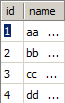 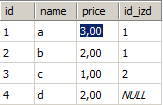 